INDICAÇÃO Nº ________ / 2020Senhor Presidente,	Nos termos do art.152 do Regimento Interno da Assembleia Legislativa do Maranhão, solicitamos que a presente Indicação seja encaminhada ao Excelentíssimo Senhor Governador do Estado, Flavio Dino de Castro e Costa, ao Secretário de Infraestrutura, Clayton Noleto, ao Secretário de Cultura, Anderson Lindoso, ao Secretário de turismo, Antonio José, ao Prefeito de São Luís, Edivaldo Holanda bem como ao Secretário de Obras de São Luís, Antonio Araújo, a adoção de medidas legais e administrativas necessárias, no sentido de garantir a revitalização da Lagoa da Jansen na Cidade de São Luís.Considerada um dos principais cartões postais da cidade, a área da Laguna foi inserida no Plano Maior de Turismo, do governo estadual, com um programa de urbanização que contemplava recuperação sanitária, urbanismo e jardinagem, com a instalação de ciclovia, arena de beach soccer, quadras poliesportivas, um mirante, playground, quadra de tênis e uma concha acústica, a partir de 2001. Também foi inaugurada a Serpente da Lagoa da Jansen, escultura representando uma das lendas mais antigas e famosas de São Luís. O local também oferece vários bares, restaurantes, boates, pizzarias, recebendo eventualmente shows musicais.Uma das principais críticas ao local é o mau cheiro, mas estudos indicam que era causado não apenas pelo lançamento de esgotos, mas também pela elevada quantidade de matéria orgânica existente no fundo da Lagoa, proveniente dos manguezais mortos. Porem essa área carece de maiores cuidados, o que justifica essa proposição.PLENÁRIO DEPUTADO “NAGIB HAICKEL”, PALÁCIO MANUEL BECKMAN, 20 de janeiro de 2020.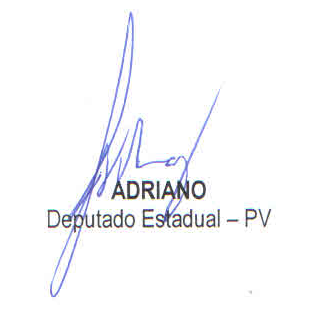 